  Załącznik Nr 1do Regulaminu przeprowadzania okresowych ocen pracowników socjalnych zatrudnionych w MOPS SławkówARKUSZ OCENY OKRESOWEJ PRACOWNIKA SOCJALNEGO W MIEJSKIM OŚRODKU POMOCY SPOŁECZNEJ W SŁAWKOWIEINFORMACJE OGÓLNEDane osoby ocenianejDane osoby oceniającejDane dotyczące okresowej oceny OCENA KOMPETENCJI PRACOWNIKAOkresowa ocena jest POZYTYWNA / NEGATYWNA Niewłaściwe wykreślić. Okresowa ocena jest pozytywna, jeśli jej wynik wynosi co najmniej 10 punktów, negatywna – jeśli jej wynik wynosi mniej niż 10 punktów.UZASADNIENIE OCENY……………………………………………………………………………………………………………………………………………………………………………………………………………………………………………………………………………………………………………………………………………………………………………………………………………………………………………………POWIĄZANIE POZYTYWNEJ OKRESOWEJ OCENY Z ROZWOJEM ZAWODOWYM PRACOWNIKA Wypełnia się w przypadku otrzymania przez pracownika pozytywnej okresowej oceny.Działania naprawczeDziałania rozwojoweZALECENIA DLA PRACOWNIKA PO OTRZYMANIU NEGATYWNEJ OKRESOWEJ OCENYWypełnia się w przypadku otrzymania przez pracownika negatywnej okresowej oceny.Oświadczam, że zapoznałam/em się z przyznaną okresową oceną i otrzymałam/em kopię arkusza okresowej oceny oraz zostałam/em pouczona/y o prawie wniesienia odwołania od wystawione okresowej oceny do Kierownika Ośrodka w terminie 7 dni   od dnia doręczenia okresowej oceny na piśmie.Załącznik Nr 2do Regulaminu przeprowadzania okresowych ocenpracowników socjalnych zatrudnionych w MOPS SŁAWKÓWARKUSZ SAMOOCENY DLA PRACOWNIKA SOCJALNEGO W MIEJSKIM OŚRODKU POMOCY SPOŁECZNEJ w SŁAWKOWIEPRZYGOTOWANIE DO ROZMOWY OCENIAJĄCEJPrzypomnij sobie sukcesy i niepowodzenia w pracy. Zapisz je, odwołując się do faktów, wskaźników, konkretnych zadań zakończonych sukcesem lub niepowodzeniem. Im więcej sobie przypomnisz, tym łatwiej dokonasz rzetelnej samooceny, a później przedstawisz swoje argumenty przełożonemu podczas rozmowy oceniającej.Pomyśl o swoich mocnych i słabych stronach. Zastanów się, które zadania wykonujesz z łatwością, a które sprawiają Ci trudność. Zapisz je poniżej. OCENA KOMPETENCJIOceń swoją pracę według kompetencji zgodnych z Twoim profilem kompetencyjnym.Zapisz argumenty, które Twoim zdaniem uzasadniają wskazany przez Ciebie poziom kompetencji. Zastanów się, w jaki sposób możesz poprawić kompetencje ocenione na poziomie „nieznacznie poniżej oczekiwań” i „znacznie poniżej oczekiwań”. Pomyśl również o kompetencjach ocenionych na poziomie „zgodnie z oczekiwaniami”, „powyżej oczekiwań” i „znacznie powyżej oczekiwań”. W jaki sposób chcesz je rozwijać lub utrwalać? Załącznik Nr 3 do Regulaminu przeprowadzania okresowych ocenpracowników socjalnych zatrudnionych w MOPS SŁAWKÓW WYKAZ STANOWISK I PRZYPISANYCH DO NICH KOMPETENCJI DODATKOWYCHTAK – oznacza, że dana kompetencja dodatkowa jest brana pod uwagę w procesie oceny okresowej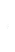 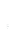 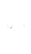 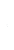 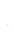 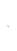 Załącznik nr 4 do Regulaminu przeprowadzania okresowych ocenpracowników socjalnych zatrudnionych w MOPS SŁAWKÓW OPIS KOMPETENCJI PODSTAWOWYCH I DODATKOWYCHZałącznik nr 5 do Regulaminu przeprowadzania okresowych ocenpracowników socjalnych zatrudnionych w MOPS SŁAWKÓWOPIS SKALI OKRESOWEJ OCENYZałącznik nr 6 do Regulaminu przeprowadzania okresowych ocenpracowników socjalnych zatrudnionych w MOPS SŁAWKÓWWZÓR HARMONOGRAMU OCENY OKRESOWEJImięNazwiskoStanowisko ZespółImięNazwiskoStanowisko ZespółOcena za okresOcena za okresoddoPowód dokonania okresowej oceny w edycji po uwzględnieniu odwołaniapo otrzymaniu oceny negatywnejw edycji po uwzględnieniu odwołaniapo otrzymaniu oceny negatywnejw edycji po uwzględnieniu odwołaniapo otrzymaniu oceny negatywnejw edycji po uwzględnieniu odwołaniapo otrzymaniu oceny negatywnejw edycji po uwzględnieniu odwołaniapo otrzymaniu oceny negatywnejmiejscowość miejscowość DataDatapieczątka i podpis oceniającegopieczątka i podpis oceniającegopieczątka i podpis oceniającegoNazwa kompetencji 1: WIEDZA ZAWODOWA, ZNAJOMOŚĆ PRZEPISÓW I PROCEDURWIEDZA ZAWODOWA, ZNAJOMOŚĆ PRZEPISÓW I PROCEDURWIEDZA ZAWODOWA, ZNAJOMOŚĆ PRZEPISÓW I PROCEDURWIEDZA ZAWODOWA, ZNAJOMOŚĆ PRZEPISÓW I PROCEDURPoziomWartość punktowaPoziom wskazany przez ocenianegoPoziom wskazany przez oceniającegoOcena kompetencjiZnacznie poniżej oczekiwań5 punktówNieznacznie poniżej oczekiwań10 punktówZgodnie z oczekiwaniami15 punktówPowyżej oczekiwań20 punktówZnacznie powyżej oczekiwań25 punktówNazwa kompetencji 2:SUMIENNOŚĆSUMIENNOŚĆSUMIENNOŚĆSUMIENNOŚĆPoziomWartość punktowaPoziom wskazany przez ocenianegoPoziom wskazany przez oceniającegoOcena kompetencjiZnacznie poniżej oczekiwań5 punktówNieznacznie poniżej oczekiwań10 punktówZgodnie z oczekiwaniami15 punktówPowyżej oczekiwań20 punktówZnacznie powyżej oczekiwań25 punktówNazwa kompetencji 3: DĄŻENIE DO REZULTATÓWDĄŻENIE DO REZULTATÓWDĄŻENIE DO REZULTATÓWDĄŻENIE DO REZULTATÓWPoziomWartość punktowaPoziom wskazany przez ocenianegoPoziom wskazany przez oceniającegoOcena kompetencjiZnacznie poniżej oczekiwań5 punktówNieznacznie poniżej oczekiwań10 punktówZgodnie z oczekiwaniami15 punktówPowyżej oczekiwań20 punktówZnacznie powyżej oczekiwań25 punktówNazwa kompetencji 4:SAMODZIELNOŚĆSAMODZIELNOŚĆSAMODZIELNOŚĆSAMODZIELNOŚĆPoziomWartość punktowaPoziom wskazany przez ocenianegoPoziom wskazany przez oceniającegoOcena kompetencjiZnacznie poniżej oczekiwań5 punktówNieznacznie poniżej oczekiwań10 punktówZgodnie z oczekiwaniami15 punktówPowyżej oczekiwań20 punktówZnacznie powyżej oczekiwań25 punktówNazwa kompetencji 5: OBSŁUGA KLIENTA ZEWNĘTRZNEGO I WEWNĘTRZNEGOOBSŁUGA KLIENTA ZEWNĘTRZNEGO I WEWNĘTRZNEGOOBSŁUGA KLIENTA ZEWNĘTRZNEGO I WEWNĘTRZNEGOOBSŁUGA KLIENTA ZEWNĘTRZNEGO I WEWNĘTRZNEGOPoziomWartość punktowaPoziom wskazany przez ocenianegoPoziom wskazany przez oceniającegoOcena kompetencjiZnacznie poniżej oczekiwań5 punktówNieznacznie poniżej oczekiwań10 punktówZgodnie z oczekiwaniami15 punktówPowyżej oczekiwań20 punktówZnacznie powyżej oczekiwań25 punktówNazwa kompetencji 6: ETYKA PRACYETYKA PRACYETYKA PRACYETYKA PRACYPoziomWartość punktowaPoziom wskazany przez ocenianegoPoziom wskazany przez oceniającegoOcena kompetencjiZnacznie poniżej oczekiwań5 punktówNieznacznie poniżej oczekiwań10 punktówZgodnie z oczekiwaniami15 punktówPowyżej oczekiwań20 punktówZnacznie powyżej oczekiwań25 punktówData przeprowadzenia okresowej oceny Suma punktówLiczba kompetencjiWynik okresowej ocenyWzór obliczenia wyniku:=Nazwa kompetencjiCel do osiągnięcia do następnej ocenyDziałania prowadzące do osiągnięcia celuNazwa kompetencjiCel do osiągnięcia do następnej ocenyDziałania prowadzące do osiągnięcia celuNazwa kompetencjiDziałania rozwojoweNazwa kompetencjiZalecenia do zrealizowaniaTermin przeprowadzenia ponownej 
okresowej oceny pracownikamiejscowość datapieczątka i podpis oceniającegomiejscowość datapodpis ocenianegoOcena za okresoddoNazwa kompetencji 1: Wiedza zawodowa, znajomość przepisów i procedurWiedza zawodowa, znajomość przepisów i procedurPoziomWartość punktowaOcena kompetencjiZnacznie poniżej oczekiwań5 punktówNieznacznie poniżej oczekiwań10 punktówZgodnie z oczekiwaniami15 punktówPowyżej oczekiwań20 punktówZnacznie powyżej oczekiwań25 punktówNazwa kompetencji 2:SumiennośćSumiennośćPoziomWartość punktowaOcena kompetencjiZnacznie poniżej oczekiwań5 punktówNieznacznie poniżej oczekiwań10 punktówZgodnie z oczekiwaniami15 punktówPowyżej oczekiwań20 punktówZnacznie powyżej oczekiwań25 punktówNazwa kompetencji 3:Dążenie do rezultatówDążenie do rezultatówPoziomWartość punktowaOcena kompetencjiZnacznie poniżej oczekiwań5 punktówNieznacznie poniżej oczekiwań10 punktówZgodnie z oczekiwaniami15 punktówPowyżej oczekiwań20 punktówZnacznie powyżej oczekiwań25 punktówNazwa kompetencji 4: SamodzielnośćSamodzielnośćPoziomWartość punktowaOcena kompetencjiZnacznie poniżej oczekiwań5 punktówNieznacznie poniżej oczekiwań10 punktówZgodnie z oczekiwaniami15 punktówPowyżej oczekiwań20 punktówZnacznie powyżej oczekiwań25 punktówNazwa kompetencji 5:Obsługa klienta zewnętrznego i wewnętrznegoObsługa klienta zewnętrznego i wewnętrznegoPoziomWartość punktowaOcena kompetencjiZnacznie poniżej oczekiwań5 punktówNieznacznie poniżej oczekiwań10 punktówZgodnie z oczekiwaniami15 punktówPowyżej oczekiwań20 punktówZnacznie powyżej oczekiwań25 punktówNazwa kompetencji 6:Etyka pracyEtyka pracyPoziomWartość punktowaOcena kompetencjiZnacznie poniżej oczekiwań5 punktówNieznacznie poniżej oczekiwań10 punktówZgodnie z oczekiwaniami15 punktówPowyżej oczekiwań20 punktówZnacznie powyżej oczekiwań25 punktów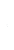 Nazwa stanowiskaNastawienie na własny rozwój, podnoszenie kwalifikacjiRadzenie sobie w sytuacjach kryzysowychKomunikatywnośćUmiejętność pracy w zespoleWiedza specjalistycznaZarządzanie informacją/ dzielenie się informacjamiInicjatywaKreatywnośćDyspozycyjność Umiejętność analitycznePracownik socjalnyTAKTAKTAKTAKStarszy pracownik socjalnyTAKTAKTAKTAKTAKSpecjalista pracy socjalnejTAKTAKTAKTAKTAKTAKStarszy specjalista pracy socjalnejTAKTAKTAKTAKTAKTAKTAKStarszy specjalista pracy socjalnej – KoordynatorTAKTAKTAKTAKTAKTAKTAKGłówny specjalista pracy socjalnejTAKTAKTAKTAKTAKTAKTAKTAK KompetencjaOpis kompetencjiKOMPETENCJE PODSTAWOWEKOMPETENCJE PODSTAWOWEWiedza zawodowa, znajomość przepisów i procedurZnajomość i stosowanie wiedzy zawodowej oraz przepisów / procedur na danym stanowisku pracy.  Znajomość przepisów niezbędnych do właściwego wykonywania obowiązków wynikających z zakresu czynności. Umiejętność wyszukiwania odpowiednich przepisów. Umiejętność zastosowania odpowiednich przepisów w zależności od rodzaju prowadzonej sprawy. Przestrzeganie Konstytucji Rzeczypospolitej Polskiej i innych przepisów prawa. Rozpoznawania spraw, które wymagają współdziałania z innymi specjalistami. SumiennośćRzetelność i dokładność w wykonywaniu powierzonych zadań.Dokładne, skrupulatne i solidne realizowanie powierzonych zadań, umożliwiające uzyskanie wysokich efektów pracy. Terminowe wykonywanie obowiązków i zaangażowanie w działania ukierunkowane na ukończenie zadania. Wykonywanie zadań sumiennie, sprawnie i bezstronnie. Udzielanie informacji organom, instytucjom i osobom fizycznym oraz udostępnianie dokumentów znajdujących się w posiadaniu jednostki, w której pracownik jest zatrudniony, jeżeli prawo tego nie zabrania. Stałe podnoszenie umiejętności i kwalifikacji zawodowych. Sumienne i staranne wykonywanie poleceń przełożonego. Dążenie do rezultatówDążenie do osiągnięcia wyznaczonych celów pomimo pojawiających się trudności. Osiąganie zakładanych celów, doprowadzanie działań do końca, przez: - ustalanie priorytetów działania, - identyfikowanie zadań krytycznych, szczególnie trudnych, mogących mieć przełomowe znaczenie, - określanie sposobów mierzenia postępu realizacji zadań, - przyjmowanie odpowiedzialności w trakcie realizacji zadań i wywiązywanie się z zobowiązań, - zrozumienie konieczności rozwiązywania problemów oraz kończenia podjętych działań. Dbałość o szybkie, wydajne i efektywne realizowanie powierzonych zadań, umożliwiające uzyskiwanie wysokich efektów pracy. Wykonywanie zadań bez zbędnej zwłoki. SamodzielnośćSkuteczne realizowanie zadań bez szczegółowych wytycznych. Zdolność do samodzielnego wyszukiwania i zdobywania informacji. Umiejętność formułowania poprawnych wniosków i proponowanych rozwiązań w celu wykonania zleconego zadania. Obsługa klienta zewnętrznego i wewnętrznegoProfesjonalne i pozytywne podejście do klienta zewnętrznego i wewnętrznego. Umiejętność budowania kontaktu z inną osobą poprzez: - okazywanie poszanowania drugiej osobie, - próbę aktywnego zrozumienia jej sytuacji, - okazanie zainteresowania jej opiniami, - umiejętność zainteresowania innych własnymi opiniami. Realizacja zadań w zespole poprzez: - pomoc i doradzania kolegom w razie potrzeby, - zrozumienie celu i korzyści wynikających ze wspólnego realizowania zadań, - współpracę, a nie rywalizację z pozostałymi członkami zespołu,- zgłaszanie konstruktywnych wniosków usprawniających pracę zespołu, - aktywne słuchanie innych, - wzbudzanie zaufania. Obiektywne rozpoznawania sytuacji przy wykorzystaniu dostępnych źródeł, gwarantując wiarygodność przedstawionych danych, faktów i informacji. Umiejętność sprawiedliwego traktowania wszystkich stron, niefaworyzowanie żadnej z nich. Dokonywanie analizy, diagnozy i oceny zjawisk indywidualnych i społecznych, a także formułowanie opinii w zakresie zapotrzebowania na świadczenia z pomocy społecznej oraz kwalifikowanie do uzyskania tych świadczeń.Udzielanie informacji, wskazówek, porad i pomocy w zakresie rozwiązywania spraw życiowych osobom, rodzinom, grapom i społecznościom, które dzięki tej pomocy będą zdolne samodzielnie rozwiązywać problemy będące przyczyną ich trudnej sytuacji lub zaspokajać niezbędne potrzeby życiowe.Pomoc w uzyskaniu dla osób lub rodzin będących w trudnej sytuacji życiowej specjalistycznego poradnictwa, terapii lub innych form pomocy w zakresie możliwości rozwiązywania problemów przez właściwe instytucje państwowe, samorządowe i organizacje pozarządowe. Etyka pracyZachowanie się z godnością w miejscu pracy i poza nim. Dbałość o wykonywanie zadań publicznych oraz o środki publiczne, z uwzględnieniem interesu publicznego oraz indywidualnych interesów obywateli.Wykonywanie poleceń przełożonych. Dochowanie tajemnicy ustawowo chronionej.Kierowanie się zasadami etyki zawodowej.Kierowanie się zasadą dobra osób i rodzin, którym służy, poszanowanie ich godności i prawa tych osób do samostanowienia.Przeciwdziałanie praktykom niehumanitarnym i dyskryminującym osobę, rodzinę, grupę lub społeczność.Udzielanie osobom zgłaszającym się pełnej informacji o przysługujących im świadczeniach i dostępnych formach pomocy.Zachowanie uprzejmości i życzliwości w kontaktach z obywatelami, zwierzchnikami, podwładnymi oraz współpracownikami.Udzielanie pomocy zgodnie z zasadami etyki zawodowej.KOMPETENCJE DODATKOWEKOMPETENCJE DODATKOWEWiedza specjalistyczna- Wiedza z konkretnej dziedziny, która warunkuje odpowiedni poziom merytoryczny realizowanych zadań. - Wiedza wykraczająca poza standardowy zakres wiedzy zawodowej,    przepisów i procedur wymaganych na urzędniczym stanowisku. Nastawienie na własny rozwój, podnoszenie kwalifikacjiZdolność i skłonność do uczenia się, uzupełniania wiedzy oraz podnoszenia kwalifikacji tak, aby zawsze posiadać aktualną wiedzę.KomunikatywnośćUmiejętność budowania kontaktu z inną osobą przez:- okazywanie poszanowania drugiej stronie,- próbę aktywnego zrozumienia jej sytuacji,- okazanie zainteresowania jej opiniami,- umiejętność zainteresowania innych własnymi opiniami.Umiejętność pracyw zespoleRealizacja zadań w zespole przez:- pomoc i doradzanie kolegom w razie potrzeby,- zrozumienie celu i korzyści wynikających ze wspólnego realizowania zadań,- współpracę, a nie rywalizację z pozostałymi członkami zespołu,- zgłaszanie konstruktywnych wniosków usprawniających pracę zespołu,- aktywne słuchanie innych, wzbudzanie zaufaniaZarządzanie informacją /dzielenie się informacjamiPozyskiwanie i przekazywanie informacji, które mogą wpływać na planowanie lub proces podejmowania decyzji przez:- przekazywanie posiadanych informacji osobom, dla których informacje te będą stanowiły istotną pomoc w realizowanych przez nie zadaniach,- uzgadnianie planowanych zmian z osobami, dla których mają one istotne znaczenieRadzenie sobie 
w sytuacjach kryzysowychPokonywanie sytuacji kryzysowych oraz rozwiązywanie skomplikowanych problemów przez:- wczesne rozpoznawanie potencjalnych sytuacji kryzysowych,- szybkie działanie mające na celu rozwiązanie kryzysu,- dostosowywanie działania do zmieniających się warunków,- wcześniejsze rozważanie potencjalnych problemów i zapobieganie ich skutkom,- informowanie wszystkich, którzy będą musieli zareagować na kryzys,- wyciąganie wniosków z sytuacji kryzysowych tak, żeby można było w przyszłości uniknąć podobnych sytuacji,- skuteczne działanie (także) w okresach przejściowych lub wprowadzania zmian.Inicjatywa - KreatywnośćUmiejętność i wola poszukiwania obszarów wymagających zmian i informowanie o nich,- inicjowanie działania i branie odpowiedzialności za nie,- mówienie otwarcie o problemach, badanie źródeł ich powstania.Pobudzanie społecznej aktywności i inspirowanie działań samopomocowych w zaspokajaniu niezbędnych potrzeb życiowych osób, rodzin, grup i środowisk społecznych;Współpraca i współdziałanie z innymi specjalistami w celu przeciwdziałania i ograniczania problemów oraz skutków negatywnych zjawisk społecznych, łagodzenie konsekwencji ubóstwa;Inicjowanie nowych form pomocy osobom i rodzinom mającym trudną sytuację życiową oraz inspirowanie powołania instytucji świadczących usługi służące poprawie sytuacji takich osób i rodzin;Współuczestniczenie w inspirowaniu, opracowaniu, wdrożeniu oraz rozwijaniu regionalnych i lokalnych programów pomocy społecznej ukierunkowanych na podniesienie jakości życia;Inicjowanie lub współuczestniczenie w działaniach profilaktycznych nakierowanych na zapobieganie lub łagodzenie problemów społecznych.Wykorzystywanie umiejętności i wyobraźni do tworzenia nowych rozwiązań ulepszających proces pracy przez:- rozpoznawanie oraz identyfikowanie powiązań między sytuacjami, - wykorzystywanie różnych istniejących rozwiązań w celu tworzenia nowych,- otwartość na zmiany, poszukiwanie i tworzenie nowych koncepcji i metod,- inicjowanie lub wynajdywanie nowych możliwości lub sposobów działania,- badanie różnych źródeł informacji, wykorzystywanie dostępnego wyposażenia technicznego,- zachęcanie innych do proponowania, wdrażania i doskonalenia nowych rozwiązań.Umiejętności analityczneUmiejętne stawianie hipotez, wyciąganie wniosków przez analizowanie i interpretowanie danych, tj.:- rozróżnianie informacji istotnych od nieistotnych,- dokonywanie systematycznych porównań różnych aspektów analizowanych i interpretowanych danych,- interpretowanie danych pochodzących z dokumentów, opracowań i raportów,- stosowanie procedur prowadzenia badań i zbierania danych odpowiadających stawianym problemom,- prezentowanie w optymalny sposób danych i wniosków z przeprowadzonej analizy,- stosowanie odpowiednich narzędzi i technologii (włącznie z aplikacjami komputerowymi) w celu rozwiązania problemu/zadania.Dyspozycyjność- gotowość świadczenia pracy poza standardowymi godzinami pracy w związku z uzasadnionymi potrzebami organizacyjnymi pracodawcy.PoziomOpis poziomuWartość punktowaZnacznie poniżej oczekiwańTa ocena opisuje pracownika, którego praca często nie spełnia wymagań związanych z jego stanowiskiem i którego postawa jest niewłaściwa. Zachowanie wymaga znacznej poprawy.5 punktówNieznacznie poniżej oczekiwańTa ocena opisuje pracownika, który ma problem z właściwą realizacją zadań, ale jest w pełni świadomy oczekiwań dotyczących jego pracy, a jakość wykonywanej przez niego pracy nie spada poniżej minimum oczekiwań. Zachowanie wymaga nieznacznej poprawy.10 punktówZgodnie z oczekiwaniamiTa ocena opisuje pracownika, którego praca spełnia wymagania związane z jego stanowiskiem. Charakteryzuje się on właściwą postawą w stosunku do powierzonych zadań i wytyczonych celów, realizuje je prawidłowo. Zachowanie jest dobrze ukształtowane.15 punktówPowyżej oczekiwańTa ocena charakteryzuje pracownika, którego praca zwykle przekracza wymagania związane ze stanowiskiem. Radzi sobie z trudnymi zadaniami, również w niestandardowych sytuacjach, uczy innych. Wykazuje on gotowość do samodoskonalenia i podnoszenia swoich kwalifikacji. Zachowanie jest wyróżniające się.20 punktówZnacznie powyżej oczekiwańTa ocena charakteryzuje pracownika, którego praca na co dzień znacznie przewyższa oczekiwania związane ze stanowiskiem i który pod względem jakości wykonywanej pracy wyraźnie wyróżnia się na tle innych. Jego postawę charakteryzuje stały wysiłek i wysokie efekty pracy, proponowanie usprawnień oraz innowacji w pracy. Zachowanie jest wzorowe.25 punktówLp.Podmiot odpowiedzialnyZadanieTermin wykonania1.Pracownik ZOAOgłoszenie informacji o przypadającej w danym roku kalendarzowym ocenie okresowej – podanie terminu przeprowadzenia ocenyNa 6 miesięcy przed planowanym terminem oceny okresowej2.Pracownik ZOAPrzygotowanie wykazu pracowników socjalnych podlegających ocenie okresowej i przekazanie osobom oceniającymNa 6 tygodni przez terminem oceny okresowej3.OceniającyPrzekazanie pracownikom ocenianym w danej edycji oceny okresowej informacji o planowanej ocenie wraz z udostępnieniem formularzy samoocenyMiesiąc przed terminem oceny okresowej4.Pracownicy socjalni podlegający oceniePrzeprowadzenie samooceny przez osoby ocenianeTydzień przed okresem ocenianym5.OceniającyPrzeprowadzenie rozmów oceniających – uzupełnienie arkuszy oceny W okresie ocenianym (trwającym 4 tygodnie)6.OceniającyDostarczenie arkuszy ocen do Zespołu Obsługi AdministracyjnejW ciągu 7 dni od daty zakończenia okresu ocenianego7.Pracownicy socjalni podlegający ocenieEwentualne składanie odwołań od oceny do Kierownika OśrodkaW terminie 7 dni od dnia przeprowadzenia oceny8.Kierownik OśrodkaRozpatrzenie odwołań przez Kierownika OśrodkaW terminie 14 dni od daty złożenia odwołania